9 klasėPamokų ciklas. Darnusis vystymasis Užduotys1. Paaiškink, kodėl Jungtinės tautos nutarė pakeisti Tūkstantmečio tikslus ir paskelbė 17 darnaus vystymosi tikslų. Pateik ne mažiau kaip du argumentus. ________________________________________________________________________________________________________________________________________________________2. Kokią išvadą galima padaryti, peržiūrėjus JT parengtą vaizdo siužetą, pristatantį 17 DVT? ________________________________________________________________________________________________________________________________________________________3. Kurios dvi sąvokos nėra darnaus vystymosi modelio komponentai? Nederančius pabrauk.  Aplinka / Ekonomika / Kultūra / Politika / Taika / Visuomenė / Žmogus 4. Suskirstyk darnaus vystymosi komponentus į tris kategorijas. Kiekvienai iš jų priskirk labiausiai tinkamus DV tikslus. 5. Įvardyk DV tikslus, kurie labiausiai užtikrina socialinę žmonių gerovę. ______________________________________________________ 6. Įvertink COVID-19 pandemijos įtaką DV tikslų įgyvendinimui. Pasirink du tikslus ir nurodyk įvykusios pandemijos padarinius jiems.  _________________________________________________________________________________________________________________ ________________________________________________________ _________________________________________________________7. Panagrinėk šaltinį, naudokis papildoma informacija ir paaiškink, kaip mokslininkų siūlomos priemonės gali prisidėti prie klimato kaitos švelninimo. 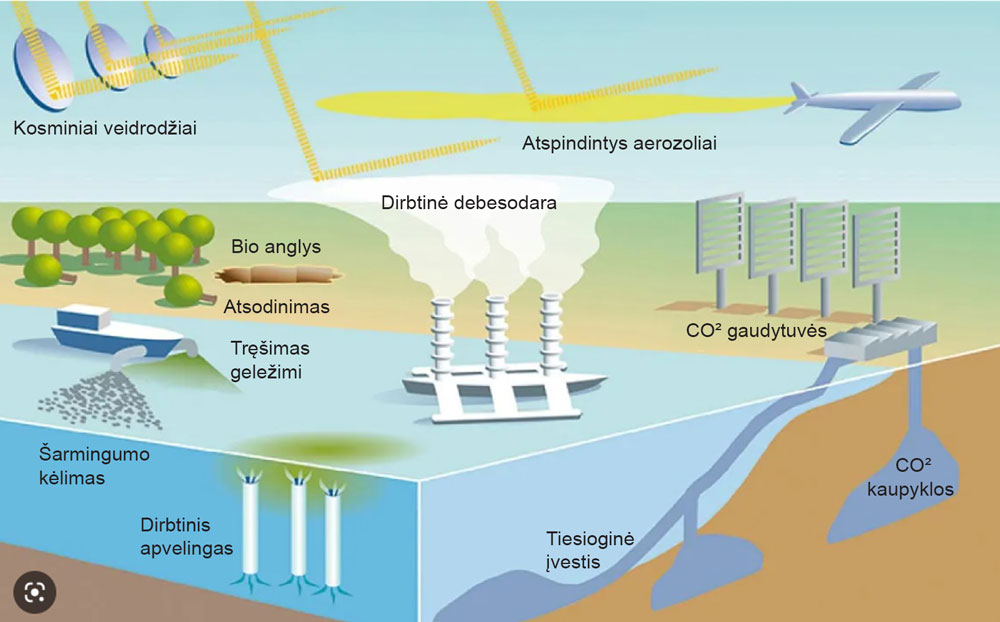 8. Pasirink penkis DV tikslus ir pateik siūlymų, kaip tu jau dabar gali prisidėti prie jų įgyvendinimo. 9. Naudokis šaltiniu ir įvertink Lietuvos pažangą DV tikslų įgyvendinime. ________________________________________________________________________________________________________________________________________________________________________________________________________________________________________________________________________________________________________________________________________________________________________________________________________________________________________________________________________________________________________________________________________________________________________________________________________________________________________________________________________________________________________________________________________________________________________________________________________________________________________________________________________________________________________________________________________________________________________________________________________________________________________________________________________________________________________________________________________________________________________________________________________________________________________________________________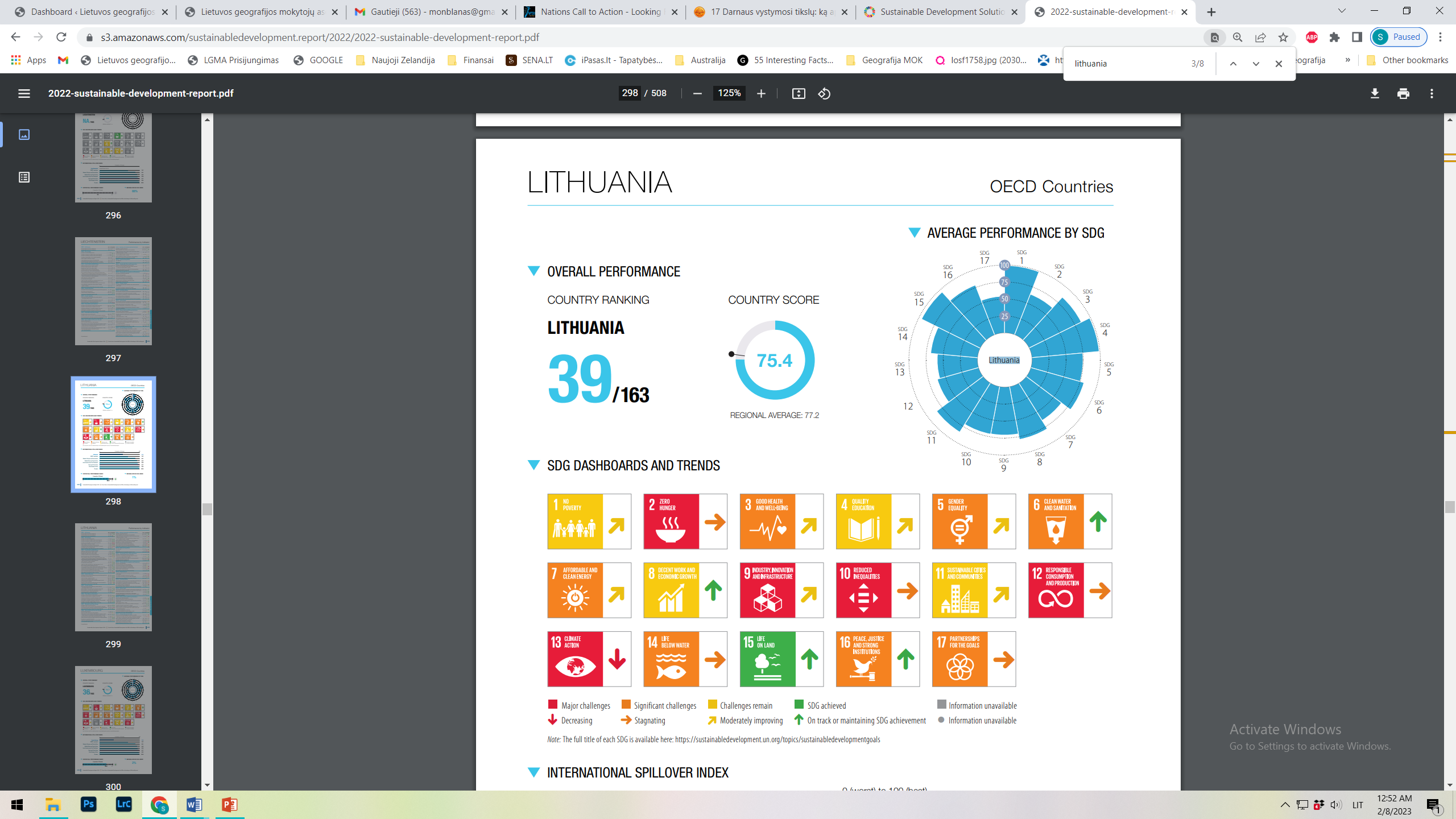 10. Prognozuojama, kad darnaus vystymosi tikslai bus pasiekti tik po 50 metų, t.y. 2082-aisiais. Padaryk dvi išvadas apie tai, kodėl darnaus vystymosi tikslų įgyvendinimas bus atidėtas iki 2082 metų. ________________________________________________________________________________________________________________________________________________________________________________________________________________________________________________________________________________________________________________11. Prognozuok, kokią įtaką toks darnaus vystymosi tikslų įgyvendinimo termino atidėjimas turės skirtingiems erdvėms lygmenims. Vietinis lygmuo _______________________________________________________________________________________________________________________________________________Šalies lygmuo _______________________________________________________________________________________________________________________________________________Regioninis lymuo _______________________________________________________________________________________________________________________________________________Pasaulinis lygmuo _______________________________________________________________________________________________________________________________________________12. Sudaryk pasiūlymų sąrašą Lietuvos vyriausybei, kaip galima būtų paspartinti darnaus vystymosi tikslų įgyvendinimą mūsų šalyje. Mano pasiūlymai: _______________________________________________________________________________________________________________________________________________________________________________________________________________________________________________________________________________________________________________________________________________________________________________________________________________________________________________________________________________________________________________________________________________________________________________________________________________________________________________________________________________________________________________________________________________________________________________________________________________________________________________________________________________________________________________________________________________________________________________________________________________________________________________________________________________________________________________________________________________________________________________________________________________________________________________________________________________________________________________________________________________________________________________________________________________________________________________________________________________________________________________________________________________________________________EkonomikaVisuomenėAplinkaKosminiai veidrodžiaiDirbtinė debesodaraDirbtinis apvelingas CO2 gaudytuvėsCO2 kaupyklos  Atspindintys aerozoliaiTikslasMano veiksmai 